Договорна библиотечное обслуживаниег. Алексеевка                                                                                            «28» августа 2020 годаОбластное государственное автономное профессионально образовательное учреждение «Алексеевский агротехнический техникум» (ОГАПОУ «Алексеевский агротехнический техникум»), именуемое в дальнейшем «Профессиональная образовательная организация», в лице директора Вишневецкого Алексея Анатольевича, действующего на основании Устава, именуемое в дальнейшем «Библиотека ОГАПОУ «Алексеевский агротехнический техникум», с одной стороны, и Муниципальное бюджетное учреждение дополнительного образования «Станция юных техников» Алексеевского городского округа (МБУ ДО «СЮТ»), в лице директора Копанева Сергея Владимировича, действующего на основании Устава, именуемое в дальнейшем «Пользователь» с другой стороны, совместно в дальнейшем именуемые «Стороны» заключили настоящий Договор о нижеследующем:1. Предмет договора1.1. Пользователь поручает, а «Библиотека ОГАПОУ «Алексеевский агротехнический техникум» принимает на себя обязательство по обеспечению полноты, качества и оперативности удовлетворения библиотечно-информационных запросов Пользователя.1.2. Обслуживание пользователя регулируется настоящим договором, а так же Правилами пользования  библиотечным фондом ОГАПОУ «Алексеевский агротехнический техникум».2. Правила и обязанности библиотеки и ее сотрудников2.1. Библиотека вправе:2.1.1 самостоятельно разрабатывать и утверждать Правила пользования (далее - Правила), а так же вносить в них изменения, которые должны соответствовать требованиям ФЗ «О библиотечном деле», режим работы;2.1.2 определять условия доступа к фондам, порядок передачи изданий во временное пользование Пользователю;2.1.3 утверждать Положение о платных услугах и Прейскурант платных услуг;2.1.4 устанавливать и изменять виды и меры компенсаций за нанесенный Библиотеке ОГАПОУ «Алексеевский агротехнический техникум» материальный ущерб, штрафные санкции за нарушение порядка пользования фондом;2.1.5 определять источники комплектования фондом;2.2. Библиотека обязана: 2.2.1 обеспечивать пользователю возможность пользования фондами Библиотеки ОГАПОУ «Алексеевский агротехнический техникум»;2.2.2 бесплатно предоставлять информационно – библиотечные услуги, предусмотренные Правилами, и информировать о них Пользователя;2.2.3 бесплатно обеспечивать консультативную помощь Пользователю Библиотеки ОГАПОУ «Алексеевский агротехнический техникум» в поисках и выборе источников информации;2.2.4 бесплатно предоставлять Пользователю полную информацию о составе библиотечных фондов через систему каталогов и другие формы библиотечного информирования;2.2.5 в случае отсутствия в фондах необходимых для Пользователя документов запрашивать их по его обращению в других библиотеках по межбиблиотечному абонементу, согласно Прейскуранту платных услуг;2.2.6 осуществлять учет, хранение и использование находящихся документов в соответствии с установленными правилами, обеспечивающими их сохранность и рациональное использование;2.2.7 соблюдать конфиденциальность сведений о Пользователе  за исключением случаев, предусмотренных действующим законодательством, в т.ч. неприкосновенность сведений в электронном формуляре без присутствия пользователя;2.3 Сотрудники библиотеки обязаны:2.3.1 создавать комфортные условия для получения информации пользователем;2.3.2 при записи Пользователя в Библиотеку ознакомить его  в установленном порядке с Правилами 3. Права и обязанности Пользователя3.1.1 беспрепятственно посещать Библиотеку ОГАПОУ «Алексеевский агротехнический техникум» согласно режиму ее работы;3.1.2 бесплатно получать в Библиотеке ОГАПОУ «Алексеевский агротехнический техникум» полную информацию о составе фондов через систему каталогов и другие формы библиотечного обслуживания;3.1.3 бесплатно получать во временное пользование произведения печати и иные материалы  (документы) на дом или для пользования в читальном зале;3.1.4 получать копии документов для использования в учебных и научных целях, в соответствии с пунктом 2 п.1 ст. 1275 ГК РФ (часть 4);3.1.5 получать документы или их копии по межбиблиотечному абонементу из других библиотек, согласно Прейскуранту платных услуг;3.1.6 пользоваться другими видами услуг, в том числе, платными,  перечень которых определен Библиотекой;3.1.7 участвовать в мероприятиях проводимых Библиотекой ОГАПОУ «Алексеевский агротехнический техникум»;3.1.8 обращаться а администрацию, в вышестоящие организации в случае возникновения конфликтных ситуаций.3.2. Пользователь обязан:3.2.1 ознакомиться с Правилами при записи в Библиотеку ОГАПОУ «Алексеевский агротехнический техникум»  и соблюдать их;3.2.2 ежегодно осуществлять перерегистрацию в установленном порядке;3.2.3 сообщать в Библиотеку в течение 10 дней об изменении места работы, учебы, а так же перемене фамилии, места жительства и номера телефона;3.2.4 бережно относиться к книгам, другим печатным изданиям и иным материалам (документам), полученным из фондов Библиотеки;3.2.5 в случае утраты или порчи изданий заменить испорченные (утраченные) такими же изданиями или иными, признанными Библиотекой ОГАПОУ «Алексеевский агротехнический техникум» равноценными, в случае невозможности равноценной замены утраченных документов из фондов Библиотеки Пользователь обязан  возместить их десятикратную стоимость, определяемую по ценам книжного рынка;3.2.6 возвращать издания и иные материалы (документы), полученные из фондов Библиотеки ОГАПОУ «Алексеевский агротехнический техникум», в установленный срок;3.2.7 не выносить из помещений Библиотеки издания и иные материалы из фондов Библиотеки ОГАПОУ «Алексеевский агротехнический техникум», если они не записаны за Пользователем в электронной базе для выдачи на дом;3.2.8 тщательно просматривать полученные издания при получении и в случае обнаружения каких либо дефектов сообщить об этом сотруднику Библиотеки ОГАПОУ «Алексеевский агротехнический техникум». В противном случае ответственность за порчу изданий несет Пользователь, пользовавшийся ими последним;3.2.9 бережно обращаться с изданиями, оборудованием Библиотеки ОГАПОУ «Алексеевский агротехнический техникум». 3.2.10 при повреждении оборудования Библиотеки ОГАПОУ «Алексеевский агротехнический техникум»  Пользователь обязан возместить нанесенный ущерб;3.2.11 копировать информацию в библиотеке только в учебных и научных целях, в соответствии с подпунктом 2 п.1 ст. 1275 ГК РФ (части 4).4. Стоимость обслуживания4.1 Пользование абонементными отделами  и читальными залами бесплатное.4.2 Пользователь обязан оплатить стоимость платных услуг, перечень которых устанавливается Библиотекой ОГАПОУ «Алексеевский агротехнический техникум».4.3 При нарушении срока возврата документов по истечении 30 дней со дня записи их в электронной читательский формуляр взимаются пени в установленном порядке согласно Положению о возмещении ущерба, причиненного фонду читателями.5. Ответственность5.1 Пользователь, нарушивший Правила и в результате этого причинивший Библиотеке ОГАПОУ «Алексеевский агротехнический техникум» ущерб, а так же беспокойство другим пользователям, несет административную, гражданско-правовую или уголовную ответственность в соответствии с действующим законодательством РФ.5.2 Пользователь, нарушивший Правила может быть лишен возможности пользования Библиотекой ОГАПОУ «Алексеевский агротехнический техникум»  на срок от одного месяца до полного лишения права пользования Библиотекой ОГАПОУ «Алексеевский агротехнический техникум».5.3 В случае умышленной порчи издания и невозможности его восстановления в первоначальном виде Пользователь обязан уплатить Библиотеке ОГАПОУ «Алексеевский агротехнический техникум» штраф в размере, установленном Прейскурантом платных услуг. 5.4 При пользовании изданием сверх установленного Правилами срока Пользователь уплачивает Библиотеке ОГАПОУ «Алексеевский агротехнический техникум»  пеню за одно издание за каждый день просрочки в размере, установленном Прейскурантом платных услуг.5.5 Работники Библиотеки ОГАПОУ «Алексеевский агротехнический техникум», допустившие нарушение  Правил или нарушение права Пользователей, несут ответственность в соответствии с действующим законодательством РФ.6. Заключение положения6.1 При соблюдении сторонами условий Договора он считается заключенным на неопределенный срок.6.2 Любые изменения и дополнения к настоящему Договору действительны лишь при условии, что они не противоречат Правилам, совершены в письменной форме и подписаны сторонами. Приложения к настоящему Договору составляют его неотъемлемую часть.6.3 Любая из сторон имеет право расторгнуть Договор при нарушении его условий другой стороной, предупредив об этом другую сторону не позднее, чем за 20 дней до предполагаемой даты расторжения Договора.6.4 Договор считается расторгнутым после полного взаимного расчета между сторонами.6.5 Споры  по настоящему Договору будут, по возможности, разрешаться путем ведения переговоров. При невозможности разрешения спора путем переговоров спор подлежит передаче  на рассмотрение в суд в соответствии с действующим законодательством.6.6 Настоящий Договор составлен в двух экземплярах, имеющих одинаковую юридическую силу, - по одному  для каждой из сторон.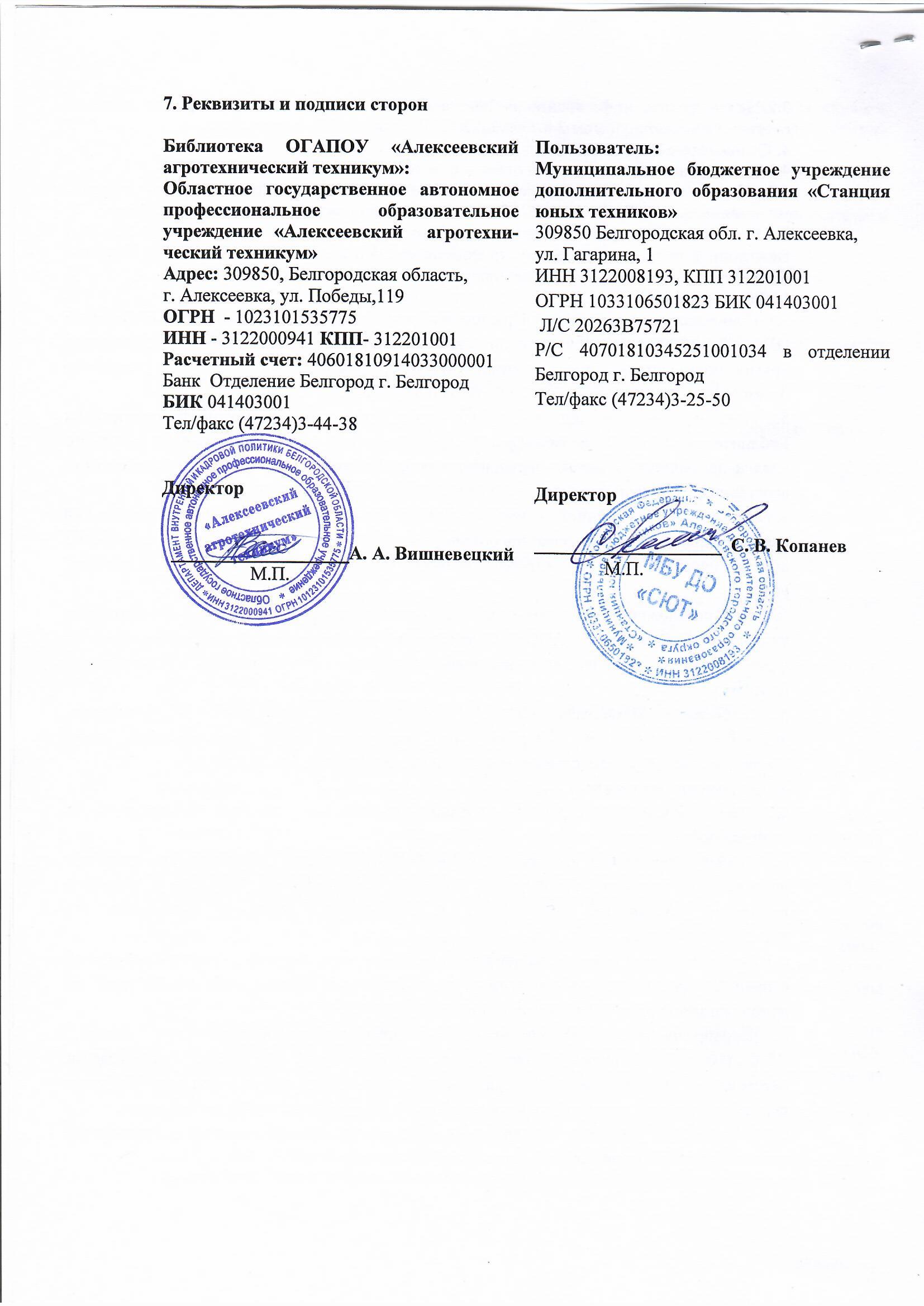 